О внесении изменений № 2в перечень главных администраторовдоходов бюджета Яшкинского муниципального района,закрепляемые за ними виды (подвиды) доходов бюджетаЯшкинского муниципального районаВ соответствии с пунктом 2 статьи 20 Бюджетного кодекса Российской Федерации  и приказом Министерства Финансов Российской Федерации от 01.07.2013 г. № 65н «Об утверждении Указаний о порядке применения бюджетной классификации Российской Федерации», в целях исполнения бюджета Яшкинского муниципального района в 2017 году ПРИКАЗЫВАЮ:1. Внести в перечень главных администраторов доходов бюджета Яшкинского муниципального района, закрепляемые за ними виды (подвиды) доходов бюджета Яшкинского муниципального района к решению Совета народных депутатов Яшкинского муниципального района пятого созыва от 26.12.2016 г. № 279-р « О бюджете Яшкинского муниципального района на 2017 год и на плановый период 2018 и 2019 годов» следующие изменения:Раздел 905 «Муниципальное казенное учреждение «Управление имущественных отношений администрации Яшкинского муниципального района» дополнить строкой следующего содержания:после строки:дополнить строкой следующего содержания:2. Отделу автоматизированных систем финансовых расчетов (Ванюкову В.Н.) обеспечить размещение настоящего приказа на официальном сайте Яшкинского муниципального района Кемеровской области.3. Контроль за исполнением настоящего приказа оставляю за собой.4. Настоящий приказ вступает в силу со дня подписания.Начальник финансового управленияпо Яшкинскому району			Г.Н. ПаульС приказом ознакомлен:		В.Н. Ванюков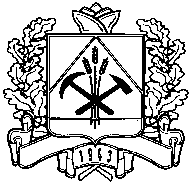                                                         КЕМЕРОВСКАЯ  ОБЛАСТЬФинансовое управление по Яшкинскому районуП Р И К А З«17» июля 2017                        пгт. Яшкино                                           №   15Фи9051 11 05013 05 0000 120 Доходы, получаемые в виде арендной платы за земельные участки, государственная собственность на которые не разграничена и которые расположены в границах сельских поселений и межселенных территорий муниципальных районов, а также средства от продажи права на заключение договоров аренды указанных земельных участков9051 14 04050 05 0000 420Доходы от продажи нематериальных активов, находящихся в собственности муниципальных районов9051 14 06013 05 0000 430Доходы от продажи земельных участков, государственная собственность на которые не разграничена и которые расположены в границах сельских поселений и межселенных территорий муниципальных районов